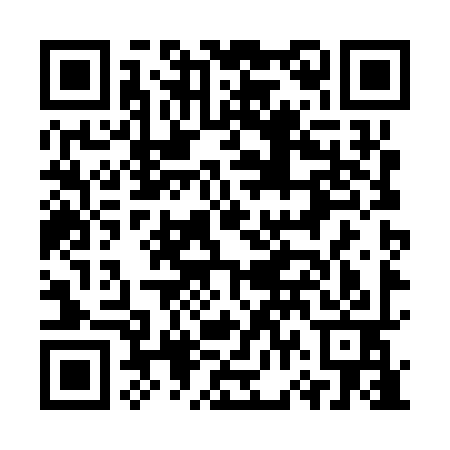 Prayer times for Pienki-Grodzisko, PolandWed 1 May 2024 - Fri 31 May 2024High Latitude Method: Angle Based RulePrayer Calculation Method: Muslim World LeagueAsar Calculation Method: HanafiPrayer times provided by https://www.salahtimes.comDateDayFajrSunriseDhuhrAsrMaghribIsha1Wed2:154:5512:275:378:0010:322Thu2:144:5312:275:388:0210:333Fri2:134:5112:275:398:0410:334Sat2:124:5012:275:408:0610:345Sun2:124:4812:275:418:0810:356Mon2:114:4612:275:428:0910:367Tue2:104:4412:275:438:1110:368Wed2:094:4212:275:448:1310:379Thu2:084:4012:275:458:1410:3810Fri2:084:3812:275:468:1610:3811Sat2:074:3712:275:478:1810:3912Sun2:064:3512:275:488:1910:4013Mon2:064:3312:275:498:2110:4114Tue2:054:3212:275:508:2310:4115Wed2:044:3012:275:518:2410:4216Thu2:044:2812:275:528:2610:4317Fri2:034:2712:275:538:2810:4318Sat2:024:2512:275:548:2910:4419Sun2:024:2412:275:558:3110:4520Mon2:014:2212:275:568:3210:4621Tue2:014:2112:275:578:3410:4622Wed2:004:2012:275:578:3510:4723Thu2:004:1812:275:588:3710:4824Fri1:594:1712:275:598:3810:4825Sat1:594:1612:276:008:4010:4926Sun1:594:1512:286:018:4110:5027Mon1:584:1412:286:028:4210:5028Tue1:584:1212:286:028:4410:5129Wed1:574:1112:286:038:4510:5130Thu1:574:1012:286:048:4610:5231Fri1:574:0912:286:058:4710:53